		East Carolina University 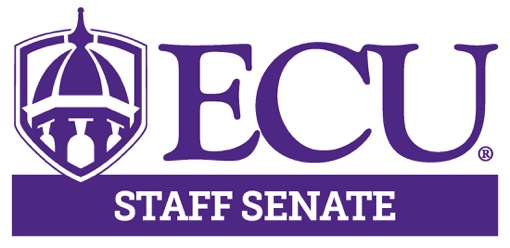 Staff Senate MeetingDecember 12th, 2019, 3-5pmMain Campus Student Center- Room 249
AGENDAUpcoming Meeting DatesStaff Senate – January 9th, 2019 3-5 p.m.  Main Student Center room 2493:00 – 3:05Open Meeting – Roll CallKaren Eastwood3:05 – 3:10 p.m.Approval of MinutesNovemberKaren Eastwood3:15- 3:30 p.m.Staff Senate PhotoCommittee PhotosAll Staff Senate3:30-5:00 p.m.Holiday Social and Team DevelopmentMichelle BoneTodd Inman5:00 p.m.AdjournmentMichelle Bone